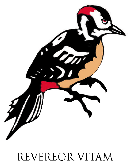 The Physical Education Department comprises of 7 full time teachers and 1 part-time teacher. Members of the Department share a common philosophy of education and this has ensured co-operative planning of policies, teaching materials and assessment methods. Teamwork is an important feature of the Department and has contributed to the high level of success in academic achievement and in extra-curricular activities.The School has a Gymnasium, a Sports Hall, a weight training fitness room, a number of outdoor pitches, two netball courts, an artificial cricket pitch and a floodlit 3G pitch. The changing rooms are currently being completely refurbished, due to open in September 2018.The Department offers a wide range of opportunities to pupils, both during lessons and outside school time.Teaching is in ability groups in Year 7 & 8 and mixed pathway ability groups in Year 9.  As far as is practical, pupils experience most of the following activities: swimming,  netball, hockey, rugby, soccer, gymnastics, tennis, cricket, athletics, volleyball, cross-country, handball and trampolining.In Years 10 and 11 various pathway programmes are operated to allow the pupils to specialise more and follow activities in which they have an interest.The Department runs successful examination courses, including A level, GCSE Physical Education and BTEC level 2 and 3 in SportThe School offers a wide range of extra-curricular activities and encourages all pupils to be involved. There has been regional and national success in various sports and year teams have competed in school matches or competitions in the following areas: football, rugby, netball, hockey, athletics, tennis, cricket, cross country, trampolining and skiing.  Anyone joining the Department would be expected to play a full part in extra-curricular activities as well as having a deep understanding of the pedagogy behind physical education.The PostA full-time teacher of girls PE is required from September 2018.  The ability to teach GCSE PE or BTEC Sport would be an advantage. There may be a leadership opportunity for the right candidate.Applications  should be returned to the Head Teacher by Tuesday 22nd May 2018.DARRICK  WOOD  SCHOOL               THE PHYSICAL EDUCATION DEPARTMENT